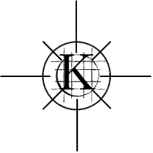 XI МЕЖДУНАРОДНАЯ НАУЧНО-ПРАКТИЧЕСКАЯ КОНФЕРЕНЦИЯ «КУЛЬТУРА В ФОКУСЕ НАУЧНЫХ ПАРАДИГМ»XI INTERNATIONAL SCIENTIFIC AND PRACTICAL CONFERENCE «CULTURE IN THE FOCUS OF SCIENTIFIC PARADIGMS»ИНФОРМАЦИОННОЕ ПИСЬМОУважаемые 	коллеги!Приглашаем научных сотрудников, преподавателей, аспирантов, работников культуры, журналистов, студентов принять участие в XI Международной научно-практической конференции «Культура в фокусе научных парадигм», которая состоится  6-7 апреля 2023 г. на филологическом факультете Донецкого национального университета.Основные направления работы конференции: КУЛЬТУРОЛОГИЯ, ФИЛОЛОГИЯ,  ЖУРНАЛИСТИКА.ТЕМАТИКА КОНФЕРЕНЦИИТЕОРИЯ И ИСТОРИЯ КУЛЬТУРЫАктуальные вопросы теории, истории культуры, культурологии, философии культуры и эстетики.Теоретические и прикладные аспекты социокультурной деятельности.Творческие основы социокультурной деятельности.Искусство в системе духовной культуры общества.Культурный суверенитет и культурная безопасность России.Межкультурные коммуникации в современном мире.Современные социокультурные процессы и явления.Социокультурные трансформации в условиях вызовов современности.Тенденции развития социокультурных процессов в эпоху цифровизации.ФИЛОЛОГИЯТеоретические проблемы современного языкознанияАктуальные проблемы современной русистики и славистики.Вопросы сравнительно-исторического, типологического и сопоставительного языкознания.Проблемы  коммуникативной лингвистики.Развитие современной психолингвистикиУниверсальное vs. культурно специфическое в языке.Культурное пространство художественного текста.Культуротворческая миссия русской литературы. Зарубежная литература в контексте диалога культур. ЖУРНАЛИСТИКАЖурналистика в культуре современного информационного общества.Развитие военной журналистики: исторический опыт и современное состояние.Формирование информационной повестки дня в условиях социально-политической и социально-экономической турбулентностиИнформационные войны и проблемы информационной безопасности в современном медиапространстве.Проблемы этики современного политического медиадискурсаМедиакультура и медиакоммуникации в условиях информационных,  социально-политических и социально-экономических вызовов. Рекламные и PR-коммуникации в социокультурной сфере.Инструментарий имиджелогии в формировании коммуникативной привлекательности PR-объекта.Язык СМИ и рекламы.Языки конференции: русский, украинский, английский, французскийДля участия в конференции необходимо до 1 марта 2022 года прислать анкету участника (образец прилагается), материалы для публикации, скрин проверки на антиплагиат (уникальность текста – не менее 85%) по адресу: natalyakaika@mail.ru Если через 3 дня после отправления материалов Вы не получите сообщение «Материалы получили», повторите, пожалуйста, отправление или свяжитесь с организаторами конференции (см. Контакты).Материалы будут опубликованы в сборнике «Культура в фокусе научных парадигм» и представлены в eLIBRARY (ISSN 2520-6699; РИНЦ, договор № 498-12/2017 от 19.12.2017).Рассылка материалов конференции по почте не предусмотрена.С предыдущими выпусками журнала можно ознакомиться в базе в Научной электронной библиотеке eLIBRARY.RU: https://elibrary.ru/contents.asp?titleid=65932 и др., а также на сайте Донецкого национального университета (репозиторий ДонНУ: http://repo.donnu.ru:8080/jspui/handle/123456789/4116).ТРЕБОВАНИЯ К ОФОРМЛЕНИЮ МАТЕРИАЛОВВ структуре публикации должны быть отражены следующие элементы: постановка проблемы в общем виде, её связь с научными или практическими задачами; анализ последних достижений и публикаций по проблеме; выделение не решенных ранее частей общей проблемы; формулирование целей статьи; описание основных результатов исследования, полученных автором; выводы исследования и перспективы дальнейшего развития в данном направлении.Объем публикации : 4-8 полных страниц (не менее 15 000 символов с пробелами). Текстовый редактор: MS Word (формат файла doc, rtf).Страница: формат А4 (210х297 мм); поля: левое - 3 см, правое - 1,5 см, верхнее -  2 см, нижнее 2 см.Текст: шрифт Times New Roman, размер 14, интервал 1, абзацный отступ – 1,25.Ссылка на литературу в тексте оформляется по образцу: [7, с.19]; [8, с.237- 238]. См.: ГОСТ 7.0.5.2008подстрочные ссылки не допускаются.Строки: 1-я строка – УДК (выравнивание по левому краю); УДК см.: http://www.naukapro.ru/metod.htm. 2 строка (выравнивание по центру)  - название статьи прописными буквами (размер шрифта 14, жирн.); через строку (выравнвание по правому краю) – инициалы и фамилия автора (размер шрифта 14, жирн., курсив); 3 строка - полное название организации (размер шрифта 14, курсив); 4 строка – город, страна; 5 строка - E-mail (пт 14); через интервал – аннотация (пт 12) на русском языке (не менее 500 знаков), ключевые слова на русском языке (не менее 5 слов); название статьи на английском языке (пт 12); Abstract (пт 12) на английском языке (не менее 500 знаков), Keywords (не менее 5 слов, пт. 12); через интервал (выравниванеи по ширине) - основное содержание исследования (пт 14); через интервал – ЛИТЕРАТУРА (пт 12), через интервал - список использованной литературы в алфавитном порядке (пт 12), оформленный в соответствии с  требованиями ГОСТ Р 7.05-2008; через интервал (пт 12, курсив):название высшего учебного заведения;фамилия автора, имя, отчество (полностью),  ученая степень, звание, должность с  указанием названия кафедры (подразделения);E-mail: (для каждого автора)Образец оформления статьиУДК 81’ 373.7НАЗВАНИЕ ПУБЛИКАЦИИИванов И. И.  доктор филологических наук, профессорВоронежский государственный университетВоронеж, РоссияE-mail: ivanov1955@mail.ruВ статье анализируются актуальные проблемы хххххххххххххххххххххххххххххххххххххххххххххххххххххххххххххххххххххххххххххххххххххххххххххххххххххххххКлючевые слова: ххххх, ххххх, ххххх, ххххх, ххххх.TITLEIvanov I. I.The paper deals with ххххххххххххххххххххххххххххххххххххххххххххххххххххххххххххххххххххххххххххххххххххххххххххххххххххххххххххххххххххххххххххххххKeywords: ххххх, ххххх, ххххх, ххххх.Текст Текст Текст Текст Текст Текст Текст Текст Текст Текст Текст Текст Текст Текст Текст Текст Текст Текст Текст Текст Текст Текст Текст. ЛИТЕРАТУРААлефиренко Н. Ф. Лингвокультурология. Ценностно-смысловое пространство языка / Н. Ф. Алефиренко. – М. : Флинта, 2010. – 288 с. Пименова М. В. Введение в концептуальные исследования / М. В. Пименова, О. Н. Кондратьева. – Кемерово : КемГУ, 2009. – 160 с. Cruse D. A. Meaning in Language: An Introduction to Semantics and Pragmatics /A.D.Cruse. – Oxford University Press, 2000. – 424 p.Воронежский государственный университетИванов Иван Иванович, доктор филологических наук, профессор, профессор кафедры межкультурных коммуникаций Воронеж, РоссияE-mail: kafеdrakult@mail.ruМатериалы проходят процедуру рецензирования и обязательную проверку в системе «Антиплагиат». Уникальность текста – не менее 85%.Статьи должны быть оригинальными, нигде ранее не опубликованными, не поданными в печать. Материал для публикации должен быть проверен на отсутствие орфографических, пунктуационных, стилистических ошибок и отредактирован. Авторы научных статей несут персональную ответственность за наличие элементов плагиата в текстах статей, в т.ч. за полноту и достоверность изложенных фактов и положений. Оргкомитет оставляет за собой право отклонять материалы, не соответствующие вышеперечисленным требованиям. Ответственность за достоверность изложенной информации возлагается на авторов. Отказ в публикации может не сопровождаться разъяснением его причин и не должен считаться негативным отзывом о научной и практической ценности работы. Не принятые к печати статьи авторам не возвращаются. Уведомление о принятии (или отклонении) статьи присылается автору на электронную почту.Для аспирантов и соискателей обязательна письменная рекомендация научного руководителя.Рисунок (диаграмма) : в формате TIF, JPG или BMP с разрешающей способностью от 300 dpi, дополнительно подать отдельным файлом; рисунок, выполненный средствами MS Word, сгруппировать в один объект; размер шрифта - 12.Не использовать переносы и автоматическую нумерацию сносок.УСЛОВИЯ УЧАСТИЯ В КОНФЕРЕНЦИИУчастникам конференции, не имеющим ученой степени, необходимо предоставить рецензию научного руководителя, а также его контактные данные (e-mail).Оргкомитет оставляет за собой право отклонить материалы, не соответствующие проблематике, требованиям к оформлению материалов  и условиям проведения конференции. Участие в конференции бесплатное.Оплата проезда и проживание в гостинице – за счет участников.О личном участии в конференции просим сообщить заблаговременно.Справочную информацию можно получить по телефонам, электронной почте, в соцсети Вконтакте (см. ниже: Контактная информация)Для участия в конференции необходимо прислать заполненную анкету.Оргкомитет конференцииКОНТАКТНАЯ ИНФОРМАЦИЯ ОРГКОМИТЕТА КОНФЕРЕНЦИИОргкомитет конференции – Донецк, ул.Университетская, 24, филологический факультет ДонНУ(1 корпус), кафедра мировой и отечественной культуры.Зав. кафедрой - д.филос.н., проф. Муза Д.Е.Тел. раб.: +7856 3020710 (кафедра мировой и отечественной культуры ДонНУ)e-mail: kf.cultur@donnu.ruhttps://vk.com/miotkafТел. моб.: +7949 417 7961 (WhatsApp); +38063 283 82 52 (VIBER). АНКЕТА УЧАСТНИКААНКЕТА УЧАСТНИКАИмя, отчество, фамилияМесто работыДолжностьУченая степеньУченое званиеПочетные званияДополнительная информация (членство в ассоциациях, обществах и пр.)СтранаУчебное заведениеФакультетКафедраНаучный руководитель 
(для аспирантов, соискателей):Ф.И.О.,уч.степ., уч.звание, место раб.,должность,электрон.адресНаучный руководитель 
(для аспирантов, соискателей):Ф.И.О.,уч.степ., уч.звание, место раб.,должность,электрон.адресНаучный руководитель 
(для аспирантов, соискателей):Ф.И.О.,уч.степ., уч.звание, место раб.,должность,электрон.адресНаучный руководитель 
(для аспирантов, соискателей):Ф.И.О.,уч.степ., уч.звание, место раб.,должность,электрон.адресНаучный руководитель 
(для аспирантов, соискателей):Ф.И.О.,уч.степ., уч.звание, место раб.,должность,электрон.адресНаучный руководитель 
(для аспирантов, соискателей):Ф.И.О.,уч.степ., уч.звание, место раб.,должность,электрон.адресПроблемное поле (№ позиции 1-15 в «Тематике конференции»)Название публикацииФорма участия (очная/онлайн/заочная)Согласие на использование материалов в открытом доступе в Elibrary (РИНЦ)Служебный адресТел. дом./раб./факсМоб. тел.Skype /Viber/WhatsAppЕ-почтаДата